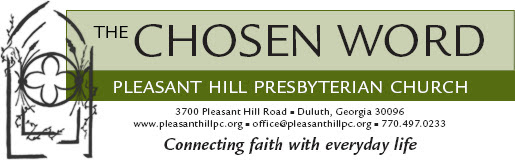 “O taste and see that the Lord is good;
happy are those who take refuge in the Lord.” Psalm 34:8Friends,I shared at our all-staff meeting earlier this week that Elijah is really into tasting whatever we are making in the kitchen. He wants to taste everything, even ingredients that aren’t delicious like raw flour, baking soda, or shortening. I let him taste whatever he wants, and offer a napkin to spit into if he regrets his choice. But I’m not sure he ever actually regrets his choice, because he keeps asking to taste new things. Even when the taste is bitter, or sour, or salty, or just plain unappealing, he will continue to ask to taste, because he knows that more often than not, the tastes are good, and a few bad bites won’t deter his curiosity. And, particularly when we are baking, he’s learned that those individual ingredients combine together to make something absolutely delicious. And yesterday, Kevin pulled out bag of chips to snack on - Red Hot Blues - corn chips with chili powder. Elijah immediately wanted one, and we told him, “You can have one, but they’re spicy.” And he responded, “It’s OK. I’ll drink some milk,” and popped a chip in his mouth. 

I’m encouraged by Elijah's willingness to taste and see what’s good, and I want to live by his example. There’s much that’s bitter, salty, and sour in our world today. If I’m honest with myself, I want to avoid it - to close my mouth firmly and seek solace whatever is bland or sweet that I can find. But we are called to taste and see that the Lord is good, and even when the tastes are hard to swallow, we can trust that our God is present with us in these days, and is at work for the good of all creation even now, calling us to join in. So, I’m daily working on being open to all the tastes in my life, in the world, and I trust that I can find a glass of milk when I need it. I’m grateful for all of you who are working on this alongside me, for all of you I get to serve, and for the opportunity to see the new ways the Church is being called and gifted and equipped during this time period. The Lord is good: this we know, this we believe, this we confess. Amen.
Peace, Katie

Updates and Special Notices:

Virtual New Member Class Offered: Sunday, May 24 and 31
Rev. Jody Andrade is conducting a virtual New Member class over the next two Sundays beginning at 9:30 am. Thanks to Zoom, we can get to know one another, learn about our church and the PC(USA), ask questions and enjoy discussion about faith and church life. If you know someone interested in joining the church, please ask them to contact Jody: jody@pleasanthillpc.org or (404) 229-9695.
Caring Hands Offering: Sunday, May 24
The Caring Hands Offering (formerly known as the Mothers’ Day Offering) benefitting Presbyterian Homes of Georgia will be received in worship on Sunday, May 24. Presbyterian Homes of Georgia serves on the front line of the COVID-19 coronavirus public health challenge. They care for many of the most vulnerable among us, providing excellent care. In 71 years of ministry, no resident has ever been asked to leave Presbyterian Homes’ care because they have outlived their financial resources. With your help this year, that promise will continue. 
Calling all graduates!
If you or someone in your family are graduating from a degree program or a professional training of any kind, we want to know! Please submit a photo of you in your robe, or with your diploma, or celebrating however you choose, along with the graduate’s name, institution, and program completed (or soon to be completed). We will show the photos on Pentecost, May 31, to highlight what the Holy Spirit is doing in our midst. Email your photo to claire@pleasanthillpc.org by Tuesday, May 26.
Virtual Book Club in June 
If you have been missing the monthly book clubs at PHPC, or are ready to try it out for the first time, there will be a Virtual Book Club meeting on June 10 at 7:00 pm via Zoom conference call. The selected book is Sue Monk Kidd’s The Book of Longings. It is available for sale on Amazon for $17. If you do not have an Amazon account, Becky Zinn has offered to order the book and have it sent directly to you with free shipping. Call or text Becky at 678-478-3863, to provide your address and payment option (Venmo or Paypal).

A Note from our Mission and Outreach Committee: Volunteers Needed at Duluth Co-op
Pleasant Hill members and friends staff the Duluth Co-op every year in the month of June. The Co-op is practicing ‘Social Distancing’ as far as humanly possible. You can sign up to volunteer for PHPC Month at Duluth Co-op using this link: https://www.signupgenius.com/go/5080E4AAAAD29A6FD0-phpc
Schedule of events and connection opportunities this weekend and through next week:
 SATURDAY, May 23: Psalm and a Prayer
Rev. Jennie Sankey will share a Psalm and prayer in preparation for our time in worship on Sunday. Join Jennie on Facebook Live at
https://www.facebook.com/Pleasanthillpc/<https://pleasanthillpc.us5.list-manage.com/track/click?u=639ecaea44c66650e01fe03d3&id=13afeefd43&e=dccdd6023d>
(You do not have to have a Facebook account to watch. Follow the link and find the post on the page. Please note you may need to refresh the page until the post shows up.)
SUNDAY, May 24 at 11:00 am: Virtual Worship Service
All are welcome to participate in our worship service at 11 am.
Join us virtually via the PHPC website’s live page: https://www.pleasanthillpc.org/phpc-live/

SUNDAY, May 24 at 12:30 pm: Dining and Digging Deeper
After listening to the sermon Sunday, what observations do you have? What questions bubbled up? What is the personal takeaway for you and your life after Sunday’s service? Join our pastors as you eat your lunch for a time of dining and digging deeper. Join Zoom Meeting:
https://us04web.zoom.us/j/745904490
One tap mobile +19292056099,,745904490#
Or Dial  1 929 205 6099 and enter Meeting ID: 703 029 280TUESDAY, May 26 at 5 pm: Happy Hour
Join Rev. Jody Andrade on Facebook Live at https://www.facebook.com/Pleasanthillpc/<https://pleasanthillpc.us5.list-manage.com/track/click?u=639ecaea44c66650e01fe03d3&id=0ff538bd13&e=dccdd6023d>Expressions of joy you’ve found, you want to share, shared photos and cartoons, quick stories. (You do not have to have a Facebook account to watch. Follow the link and find the post on the page. Please note you may need to refresh the page until the post shows up.)
 THURSDAY, May 28 at 12 pm: Lunch BunchJoin us for a casual chat about what’s happening in each of our lives, where we see God present, what is challenging us. Join Zoom Meeting:
https://us04web.zoom.us/j/703029280 <https://pleasanthillpc.us5.list-manage.com/track/click?u=639ecaea44c66650e01fe03d3&id=48efdc3db1&e=dccdd6023d> One tap mobile +19292056099,,703029280
Or Dial 1 929 205 6099 and enter Meeting ID: 703 029 280

THURSDAY, May 28 from 1-3 pm: Pastoral Care Time 
Rev. Jody Andrade will be available to chat for an individual check in. If you would like to talk one-on-one with Jody, please text 404-229-9695 with your name and how you would like to chat with her. Options are Phone, FaceTime, or Google Duo and Jody will call you sometime between 1-3 pm.